Рабочая программа курса РАЗВИТИЕ ФУНКЦИОНАЛЬНОЙ ГРАМОТНОСТИ ОБУЧАЮЩИХСЯ (5-9 классы) 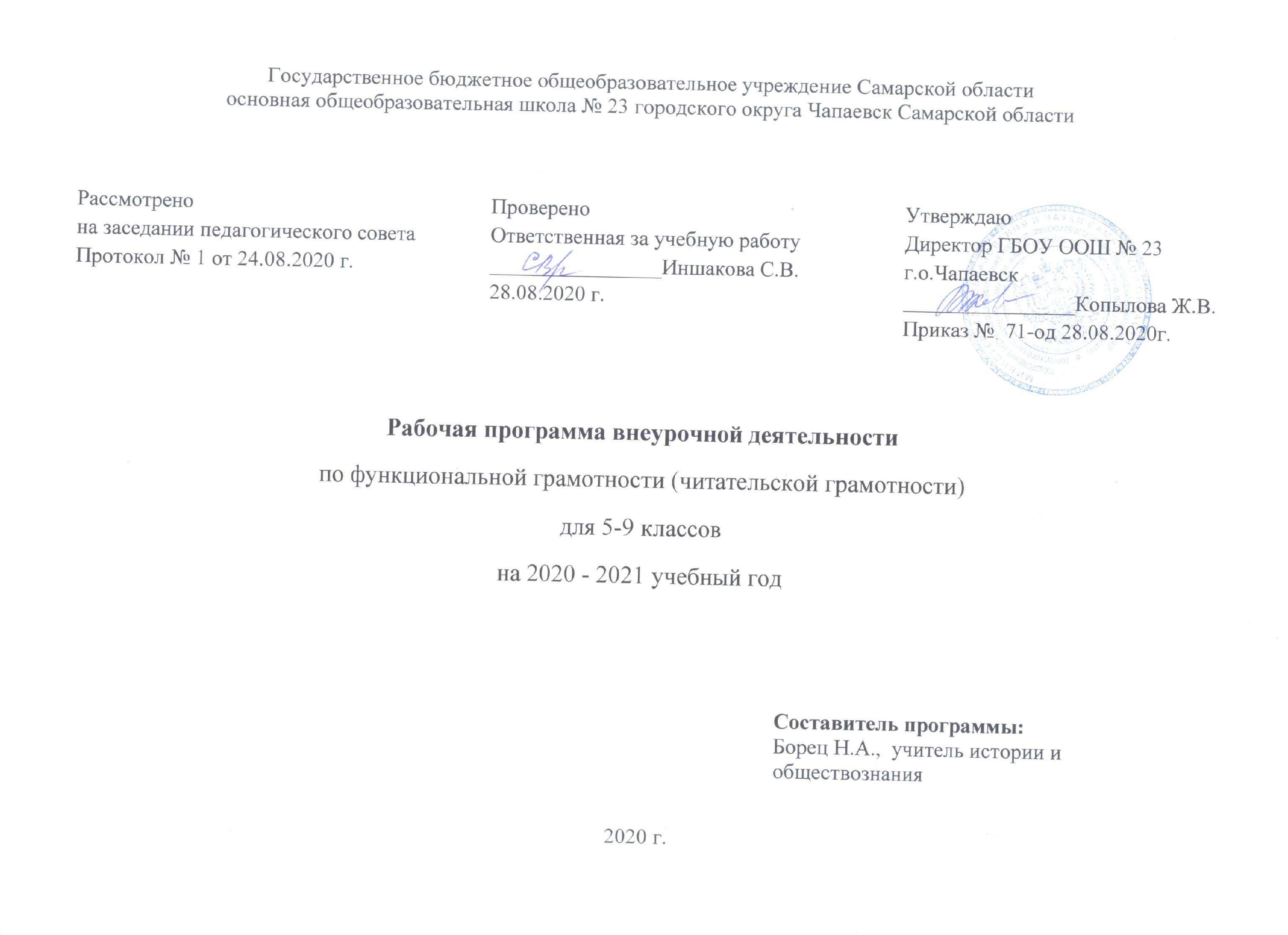 модуль «Читательская грамотность»разработана  на основе программы курса «Развитие функциональной грамотности (5-9классы), модуль «Читательская грамотность» О.Ю.Ерофеева, к.п.н., зав.кафедрой преподавания языков и литературы СИПКРО Н.А.Родионова, к.ф.н., доцент кафедры преподавания языков и литературы СИПКРО. Самара 2019г. в соответствии с требованиями Федерального государственного стандарта основного общего образования , утвержденным приказом Министерства образования  и науки  РФ от 17.12.2010г. № 1897 ( с изменениями  и дополнениями  от 26.11.2010 № 1241, от 22.09.2011 № 2357, от 18.12.2012 № 1060, от 29.12.2014 № 1643, от 18.05.2015 № 507),с  Образовательной программой основного общего образования ГБОУООШ № 23 г.о. Чапаевск, Программы нацелена на развитие: способности человека понимать, использовать, оценивать тексты, размышлять о них и заниматься чтением для того, чтобы достигать своих целей, расширять свои знания и возможности, участвовать в социальной жизни (читательская грамотность).Планируемые результаты метапредметные и предметные:ЛичностныеХарактеристика образовательного процесса Программа рассчитана на 5 лет обучения внеурочной деятельности (с 5 по 9 классы) и включает  модуль «читательская грамотность».  Разработанный учебно-тематический план программы описывает содержание модуля из расчета 0,5 часов в неделю в каждом классе. Таким образом, общее количество часов:  85 часов . Количество часов на один год обучения в одном классе – 17ч., т.е по 0,5 часа в неделю: -16 часов на модуль «читательская грамотность»,   1 час на проведение аттестации, завершающи2 освоение программы по соответствующему году обучения. Программа предполагает поэтапное развитие различных умений, составляющих основу функциональной грамотности.  Обучающиеся учатся находить и извлекать информацию различного предметного содержания из текстов, схем, рисунков, таблиц, диаграмм, представленных как на бумажных, так и электронных носителях. Используются тексты различные по оформлению, стилистике, форме. Информация представлена в различном контексте (семья, дом, друзья, природа, учеба, работа и производство, общество и др. Обучающиеся учатся анализировать и обобщать (интегрировать) информацию различного предметного содержания в разном контексте. Проблемы, которые ученику необходимо проанализировать и синтезировать в единую картину могут иметь как личный, местный, так и национальный и глобальный аспекты. Школьники должны овладеть универсальными способами анализа информации и ее интеграции в единое целое. Школьники учатся оценивать и интерпретировать различные поставленные перед ними проблемы в рамках предметного содержания,учатся   умению оценивать, интерпретировать, делать выводы и строить прогнозы относительно различных ситуаций, проблем и явлений . Знания из различных предметных областей легко актуализируются школьником и используются для решения конкретных проблем. Формы деятельности: беседа, диалог, дискуссия, дебаты, круглые столы, моделирование, игра, викторина, квест, квиз, проект.   Текущая (выполнение заданий в ходе урока), рубежная (по окончании каждого модуля), промежуточная (по окончании года обучения) и итоговая аттестации по данному курсупроводится в форматах, предусмотренным методологией и критериями оценки качества общего образования в общеобразовательных организациях на основе практики международных исследований качества подготовки обучающихся.  УЧЕБНО-ТЕМАТИЧЕСКОЕ ПЛАНИРОВАНИЕ КУРСА ВНЕУРОЧНОЙ ДЕЯТЕЛЬНОСТИМодуль «Основы читательской грамотности»5класс6 класс7 класс8класс9классЧитательская грамотность5 класс Уровень узнавания и пониманиянаходит и извлекает информацию из различных текстов6 класс Уровень понимания и примененияприменяет извлеченную из текста информацию для решения разного рода проблем7 класс Уровень анализа и синтезаанализирует и интегрирует информацию, полученную из текста8 класс Уровень оценки (рефлексии)  в рамках предметного содержанияоценивает форму и содержание текста в рамках предметного содержания9 класс Уровень оценки (рефлексии) в рамках метапредметного содержанияоценивает форму и содержание текста в рамках метапредметного содержанияЧитательская грамотность5-9классыоценивает содержание прочитанного с позиции норм морали и общечеловеческих ценностей; формулирует собственную позицию по отношению к прочитанному№Тема занятияВсего часов, 2 часа в неделюТеорияПрактикаФормы деятельности1Определение основной темы в фольклорном произведении. Пословицы, поговорки как источник информации.20,51,5Беседа2Сопоставление содержания текстов разговорного стиля. Личная ситуация в текстах20,5 1,5Работа в парах3Работа с текстом: как выделить главную мысль текста или его частей?20,5 1,5Беседа4Типы текстов: текст-описание (художественное и техническое).20,5 1,5Круглый стол5Что такое вопрос? Виды вопросов.211 конкурс6Типы задач на грамотность чтения. Примеры задач.211 Игра «Что? Где? Когда?»7Работа со сплошным текстом.202Ролевая игра.Проведение  аттестации по модулю «Читательская грамотность»22ТестированиеИтого16412№Тема занятияВсего часов, 1/2 часа в неделюТеорияПрактикаФормы деятельности1Определение основной темы и идеи в эпическом произведении20,51,5Беседа2Древнерусская летопись как источник информации о реалиях времени.211Круглый стол. 3Сопоставление содержания художественных текстов. Определение авторской позиции в художественных текстах.211Работа в парах4Работа с текстом: как понимать информацию, содержащуюся в тексте?20,51,5Круглый стол5Типы текстов: текст-повествование (рассказ, отчет, репортаж)2 051,5Дискуссия6Типы задач на грамотность. Интерпретационные задачи.2051,5 Игра «Что? Где? Когда?»7Работа с несплошным текстом: таблицы и карты.202Беседа, дискуссия в формате свободного мненияПроведение аттестации по модулю «Читательская грамотность»22ТестированиеИтого164,511,5№Тема занятияВсего часов, 1/2 часа в неделюТеорияПрактикаФормы  деятельности1Определение основной темы и идеи в лирическом произведении. Поэтический текст как источник информации.20,51,5Беседа2Сопоставление содержания текстов публицистического стиля. Общественная ситуация в текстах./211Работа в парах.3Работа с текстом: как преобразовывать текстовую информацию с учётом цели дальнейшего использования?  20,5 1,5Беседа4Типы текстов: текст-объяснение (объяснительное сочинение, резюме, толкование, определение).20,51,5 круглый стол.5Поиск комментариев, подтверждающих основную мысль текста, предложенного для анализа.202Деловая игра.6Типы задач на грамотность. Позиционные задачи 20,51,5 круглый стол.7Работа с несплошным текстом: информационные листы и объявления, графики и диаграммы.202Деловая игра.Проведение аттестации по модулю «Читательская грамотность»22ТестированиеИтого163,512,5№Тема занятияВсего часов, 1/2 часа в неделюТеорияПрактикаФормы  деятельности1Определение основной темы и идеи в драматическом произведении. Учебный текст как источник информации.20,51,5Беседа2Сопоставление содержания текстов официальноделового стиля. Деловые ситуации в текстах.211Работа в парах.3Работа с текстом: как применять информацию из текста в изменённой ситуации?20,51,5Беседа.4Типы текстов: текст-инструкция (указания к выполнению работы, правила, уставы, законы)20,51,5 Дискуссия.5Поиск ошибок в предложенном тексте.2 02Круглый стол6Типы задач на грамотность. Информационные задачи.2 0,51,5 Круглый стол7Работа с несплошным текстом: формы, анкеты, договоры 202Деловая игра.Проведение  аттестации по модулю «Читательская грамотность»22Тестирование.Итого163,512,5№Тема занятияВсего часов, 1/2 часа в неделюТеорияПрактикаФормы  деятельности1Формирование читательских умений с опорой на текст и внетекстовые знания. Электронный текст как источник информации.20,51,5Беседа2Сопоставление содержания текстов научного стиля. Образовательные ситуации в текстах.211Работа в парах.3Работа с текстом: как критически оценивать степень достоверности содержащейся в тексте информации?20,51,5Квест4Типы текстов: текст-аргументация (комментарий, научное обоснование).20,51,5Деловая игра5Составление плана на основе исходного текста.2 0,51,5Работа в группах6Типы задач на грамотность. Аналитические (конструирующие) задачи.20,51,5Квест7Работа со смешанным текстом.  Составные тексты .2 02/2Деловая игра.Проведение  аттестации по модулю «Читательская грамотность»22Тестирование.Итого16412